AL SERVICIO COMÚN GENERALOFICINA JUDICIAL DE REGISTRO, REPARTO Y ESTADÍSTICA DE CÁCERES. Procurador/a de los tribunales, pongo en conocimiento de esa Oficina Judicial que por causas ajenas a mi voluntad, he enviado a través de la aplicación telemática Lexnet un ESCRITO INICIADOR DE PROCEDIMIENTO, cuyos datos a continuación detallo, del que solicito, si no se ha llevado a cabo a su registro, que se proceda a su ELIMINACIÓN sin darle el curso legal correspondiente.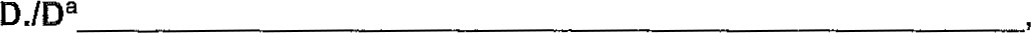 MOTIVO DE LA ELIMINACIIÓN: (Pinche sobre la casilla de verificación)SE HA PRESENTADO DUPLICADO O SE HA ACOMPAÑADO DOCUMENTACION DIGITAL ERRÓNEAEL ESCRITO DE INTERPOSICIÓN CONTIENE ALGÚN DEFECTOSE HA ENVIADO ERRONEAMENTE A OTRA JURISDICCIÓN O PERTENECE A OTRO PARTIDO JUDICIALES UN ESCRITO INICIADOR DE EJECUCION Y SE HA PRESENTADO COMO INICIADOR DE ASUNTO O VICEVERSAOTROS (describir)DATOS DEL ENVÍO (Se corresponden con el Justificante de Lexnet)Se acompaña copia del Justificante de Lexnet del envío sobre el que se solicita la eliminación.En Cáceres aFdo.JURISDICCIÓN A LA QUE SE HA ENVIADOFECHA DE ENVÍOHORA DE ENVíONÚMERO IdLexnet